产品特性：简约机身、边角圆弧设计，兼顾着舒适的握持手感和机器本身的耐摔性。采用行业领先12nm制程工艺高端CPU,八核64位处理器，主频高达2.0GHz；支持Android9.0系统；采用康宁大猩猩5.5寸IPS高清显示屏，18:9屏幕比例设计，高达1440*720的分辨率。强大快充功能，该机配备9000mAh聚合物锂电池可选，续航持久，同时支持快速充电功能，单次充电时长更短。强大WiFi漫游功能，可实现Wifi热点无缝切换，保持不间断的网络连接体验。卓越的IndyR2000射频引擎、内置UHF全向四臂螺旋天线，稳定有效识读距离可高达20m。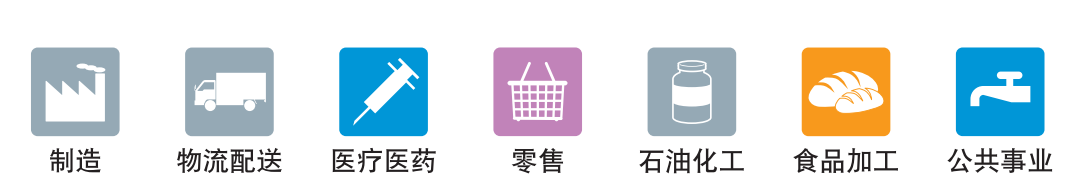 产品参数：超远距离RFID手持机VH-H83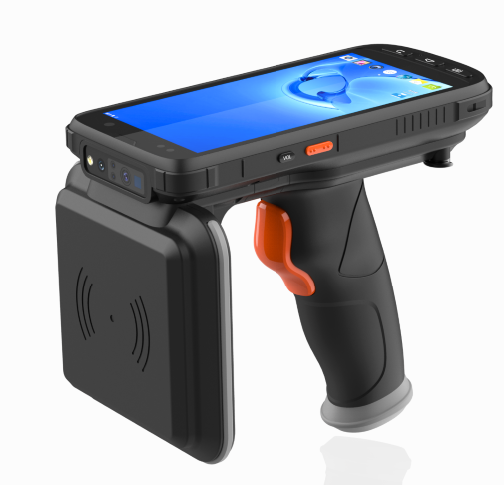 产品型号VH-83性能指标整机尺寸166*79*31±2mm（不包括盾牌手柄）整机重量650克显示屏5.5寸IPS高清屏，分辨率720*1440触控屏康宁大猩猩三代工业级多点触控电容屏扩展插槽1个Sim卡槽（MUP-C785）1个TF卡槽1个PSAM卡槽（MUP-C785）通讯接口1个Type-c接口指示灯网络指示灯，充电指示灯键盘扫描键、功能键GPS导航GPS/北斗导航可选择，误差范围±5mCPUMT6771八核64位处理器四大核A73+四小核A53，主频2.0GHz内存容量RAM：2GB  ROM：16GB (标配）RAM：4GB  ROM：64GB (选配）操作系统Android9.0扩展内存支持256GB Micro T卡数据通讯数据通讯4GTD-LTEBand38/39/40/41FDD-LTEBand1,2,3,4,7,17,203GWCDMA(850/1900/2100MHz);2GGSM/GPRS/Edge（850/900/1800/1900MHz）WIFI2.4G/5G双频，符合IEEE802.11a/b/g/n/ac支持Wifi漫游功能(无缝切换）Bluetooth符合Bluetooth4.2机 械 电 气 性 能机 械 电 气 性 能操作温度-20℃～50℃存储温度-20℃～70℃相对湿度5%～95%不凝结防护等级主机IP65标配锂电池1块、充电头1个、Type-c充电线1条选配充电座电池性能电池性能电池容量9000mAh聚合物锂电池，电压3.8V待机时间理论上关闭无线通讯功能可待机360小时充电时间小于2小时(支持5V2A/PE2.0 16W快充功能）工作时间14小时以上（一次充满电）摄像头（选配）前置摄像头前置500W像素摄像头后置摄像头后置1300W/2000W像素摄头可选，带闪光灯、自动对焦功能NFC功能（选配）工作频率13.56MHz协议标准ISO14443A/B  ISO15693, NFC-IP1，NFC-IP2等标签标准M1卡（S50，S70），CPU卡，NFC标签等读写距离5-10cm条码采集 选配二维条码二维扫描引擎Zebra SE4710/Zebra SE2100/其它支持二维条码类型PDF417,MicroPDF417,Composite,RSS,TLC-39,Datamatrix,QRcode,MicroQRcode,Aztec,MaxiCode,PostalCodes,USPostNet,USPlanet,UKPostal,AustralianPostal,JapanPostal,DutchPostal等RFID选配超高频支持频率915MHz、865MHz（865-868MHz或902-928MHz）支持协议针对EPC C1 GEN2ISO18000-6C协议识读距离可选0-20米距离/与标签和环境有关高频支持频率13.56MHz支持协议针对ISO15693、ISO14443双协议识读距离0-7厘米（与标签和环境有关）高频（CPU卡）支持CPU卡的读写、配合PSAM使用低频125K/134.K动物耳标有源2.45G（定制）距离200米200张标签可以一次性读取